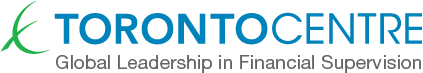 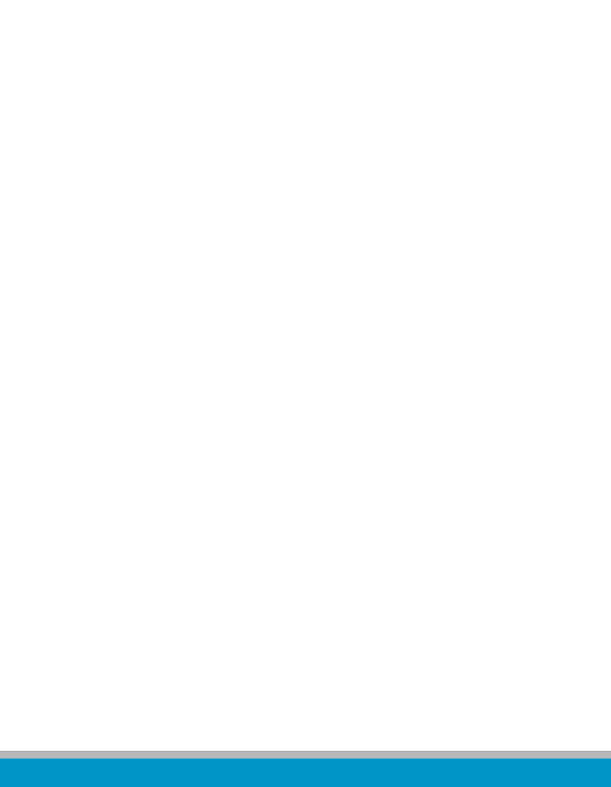 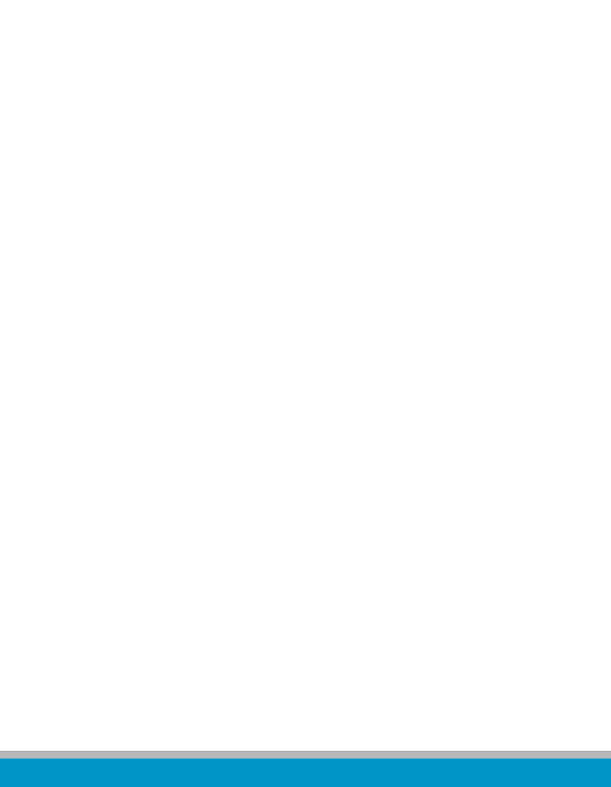 ACTION PLAN SUMMARYName:  		Country:	 	Precise Statement of the Problem:Statement of the Goal:  (SMART)Action Plan:2 Human resources (for example, person-days), financial resources, and other key resources (for example, special computer software) needed to carry out each action step.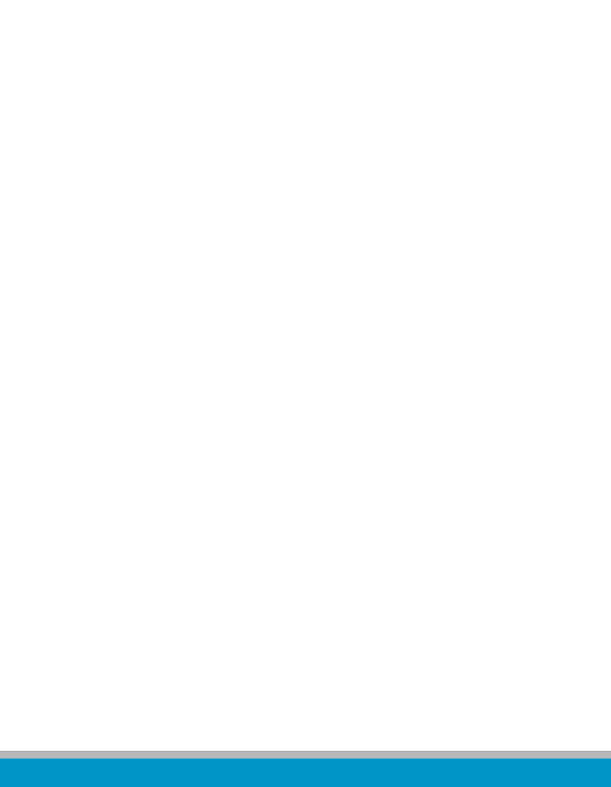 Analysis of Key Stakeholders3Key Stakeholder:	 	1.  Disadvantages of the current situation that support the need for action2.  Advantages of your preferred outcome and your plan for achieving it3.  Disadvantages of your preferred outcome or your plan for achieving it, concerns they might create, and how you might overcome the disadvantages and concerns4.  Advantages of the current situation that will be retained5.  The communication or persuasion approach that you will use with this key stakeholderKey Stakeholder:	 	1.  Disadvantages of the current situation that support the need for action2.  Advantages of your preferred outcome and your plan for achieving it3.  Disadvantages of your preferred outcome or your plan for achieving it, concerns they might create, and how you might overcome the disadvantages and concerns4.  Advantages of the current situation that will be retained5.  The communication or persuasion approach that you will use with this key stakeholder3 Analyze the advantages and disadvantages from the perspective of each key stakeholder, using the four- box model. Use the results to develop a communication or persuasion approach for each key stakeholder.Action StepStartCompleteResponsibilityResources21.2.3.4.5.6.7.8.